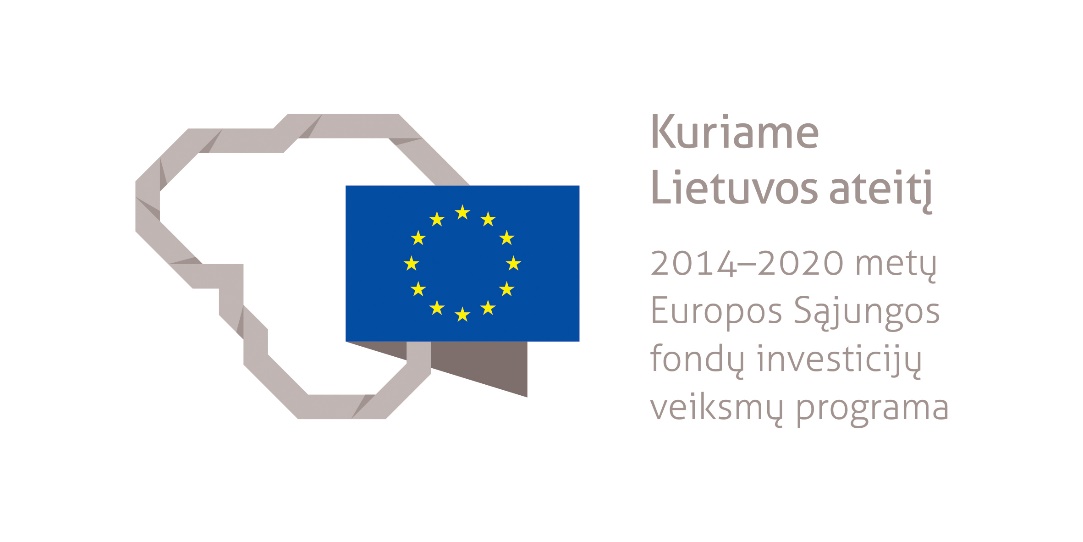 Vykdomi praeityje užterštų teritorijų tvarkymo darbai 2020 m. gruodį Einoryse, Kratiškiuose ir Svirgeliškiuose intensyviai valomos praeityje cheminėmis medžiagomis užterštos teritorijos. Darbus vykdo UAB ,,Vilniaus betono demontavimo technika”. Teritorijos tvarkomos įgyvendinant Biržų rajono savivaldybės administracijos parengtą ir Europos Sąjungos struktūrinių fondų lėšomis iš dalies finansuojamą  projektą Nr. 05.6.1-APVA-V-020-01-0040 „Užterštų teritorijų Biržų r. sav. Einorių k., Kratiškių k. ir Svirgeliškių k. sutvarkymas“. Darbus tikimasi baigti iki 2021 m. kovo mėnesio. Projekto tikslas – sutvarkyti Biržų r. sav. Einorių k., Kratiškių k. ir Svirgeliškių k. cheminėmis medžiagomis užterštas teritorijas, siekiant išvengti pavojaus aplinkai, žmonių sveikatai, sumažinant grunto bei gruntinio vandens užterštumo lygį. Siekiant projekto tikslo, bus iškastas užterštas gruntas Kratiškių ir Svirgeliškių k., bei pašalints užterštos buvusios naftos bazės statinių liekanos (pamatai) Einorių k. Užterštas gruntas bus pakeistas švariu, atlikti liekaninio grunto užterštumo lygio tyrimai.Įgyvendindama Projektą  Savivaldybė nuosavomis lėšomis turės padengti 5 procentų tinkamų finansuoti Projekto išlaidų. Planuojamos Savivaldybės lėšos – 20 847,63 Eur, Europos Sąjungos fondų lėšos – 396 104,88. Bendra projekto vertė – 416 952,51 Eur. Projektas iš dalies finansuojamas Europos Sąjungos Sanglaudos fondo lėšomis.Biržų rajono savivaldybės informacija